Урок-акция « Курению-НЕТ! »Задачи: 1. актуализация знаний детей о различных аспектах отрицательного воздействия табакокурения;2. пропаганда здорового образа жизни; 3. формирование негативного отношения к курению на основе  знаний, полученных учащимися при изучении школьных курсов.1.Порокам, что заводят в Ад,
Мы скажем дружно «Нет!».
Пусть расцветает счастья сад,
Жизнь длится сотни лет!2.Наш Сережа дурачок –
Тайно курит табачок.
Не кури, Сережа!
Станет желтой кожа!
Будет в легких чернота,
Словно в норке у крота.
От таких, как ты, Сережа,
И пожар бывает тоже.3.Известно, капля никотина 
Смертельна даже для скотины. 
Пора покончить с этой дурью. 
Позор и стыд тому, кто курит!4.Уж сколько раз твердили миру: 
Куренье – вред. Но только всё не впрок. 
И, несмотря на едкую сатиру, 
Курильщик свой отыщет уголок. 
Он методично травит всех, кто рядом. 
Ему плевать: в трамвае ли, в метро. 
А в результате в качестве награды 
Схлопочет рак курильщика нутро. 
Курильщик не курильщику – не брат. 
Тому в истории мы тьму примеров слышим. 
Но мы истории не пишем. 
А вот о том, как в баснях говорят. 

5.Однажды лебедь, рак да щука 
Курения освоили науку. 
И ну курить в общественных местах: 
У всех вокруг как хина на устах. 
Беда, на первый взгляд, не очень велика, 
Но если этот дым сгустится в облака, 
И собеседника не видно и в упор, 
Кричите «Караул!» и вешайте топор. 
Тут разделилось мнение народа, 
Одни кричат: «Даёшь людя́м свободу!» 
Другие запретить всё требуют подряд. 
А воз и нынче там, чему я очень рад.6.Курение вредит здоровью!
Предупреждает всех Минздрав,
Но не ведет никто и бровью,
Хотя Минздрав, конечно, прав.
Табак – причина рака легких,
Инсультов и инфарктов друг.
Влечет людей с времен далеких,
В порочный и смертельный круг.
Его придумал темный гений.
Он привлекает новизной
И остротою ощущений,
Сравнительной дешевизной.

7.Табак – медлительный убийца,
Безжалостный, с душой пустой.
Хотя на вид не кровопийца,
А крошево травы простой.
Он, действуя умней и тоньше,
Не допуская страшных бойнь,
Убил людей гораздо больше,
Чем тысячи кровавых войн.

8.Привив к курению охоту,
Он тянет большинство людей,
К гнилому топкому болоту,
Откуда нет назад путей.
Сил темных жуткое творенье,
Страшнее вряд ли сотворить.
Я написал стихотворенье,
Решай – курить, иль не курить?Частушки:1.От нотаций проку мало –Песен очередь настала,Может, смехом мы сквозь слёзы,Отведём беды угрозу.
2.Пробежал я стометровку –
Вот и золото побед.
Ну а ты сиди на бровке,
Нет ведь сил от сигарет.

3.Не бывать тому атлетом,
Кто сдружился с сигаретой.
Его бицепсы всегда
Будут хлюпать, как вода.4.Тир Серёга посещает
И мишени покоряет,
А тебе, дружок, опять
Сигареты лишь стрелять.

5.Кольца дыма ты пускаешь –
Ох, как сильно прогадаешь!
Олимпийских пять колец
Не видать тебе, юнец!

6.Не герой ты, а слабак –
Победил тебя табак.
Силы воли капли нет,
Ты – раб вечный сигарет.

7.Пашку класс не уважает:
Целый год курить бросает.
По-мужски ведь слово дать
И ценой любой сдержать!
8.Я про вред куренья знаю,
Да «ботаном» обзывают.
Вот приходится курить,
«Пацаном своим» чтоб слыть.

9.Сигарета, папироска –
Для мужчин-младенцев соска,
Чтоб волнение сдержать,
Соску в рот привыкли брать.10.Сигареты покупаешь –
Дату смерти приближаешь.
В день коль пачка сигарет –
Минусуй десяток лет!11.Курит дома папа Дима –
Дочь глотает клубы дыма.
А потом ворчит папаша:
Что ж глупей всех дочка наша!12.Лишь безумный человек
Сокращает сам свой век,
Сам себе курильщик враг,
Не спасти его никак.
13.Заменили перекурыМы полезной физкультурой,Потому сейчас для васМожет петь хоть целый час.14.Чтоб сильней Россия стала,
Впереди всех стран шагала,
Ты здоровым должен быть,
Так бросай скорей курить!9.Курильщик, опомнись, ведь ты не дурак:
Раз куришь табак, значит дело — табак!
Куренье — причина ужасного рака
(Заряд никотина убил Пастернака).

10.Призыв мой воспримет лишь тот до конца,
Кто сможет найти половину ОТЦА.
Чтоб слоги, кружа, дополняли друг друга,
Займись вычислением площади круга.

11.Последнюю каплю увидеть смогу 
В туманное утро на летнем лугу.
Еще раз скажу, ожидая ответа:
Курильщик, запомни, твой враг — сигарета!

 Человек может жить до 100лет. Мы сами своей невоздержанностью, Своей беспорядочностью, своим  Безобразным обращением с собственным Организмом.  Сводит этот нормальный Срок до гораздо меньшей цифры.Посмотри ,как ярко солнце светитПосмотри, как ярко солнце светитОблака по небу проплывают Чувствуешь, как нежно дует ветер В волосах твоих он играет А ты идешь красивою походкой Твое кредо – позитивно мыслить Ты для всех прекрасная находка Ты ведешь здоровый образ жизни Припев:Я хочу тебе рассказать Это очень просто независимым стать Что бы долго, красиво и здорово жить Ты должен первым делом себя изменить Одолев, все вредные привычки Ты найдешь ко всем сердцам отмычку Знаешь это, это так несложно Стоит только захотеть и все возможно Ты всегда - пример для подражаньяИ об этом все в округе знают По плечу любые испытанья И нечто тебя не напрягает Если даже неприятности коснуться Только о хорошем твои мысли На тебя все готовы оглянуться Ты ведешь здоровый образ жизни  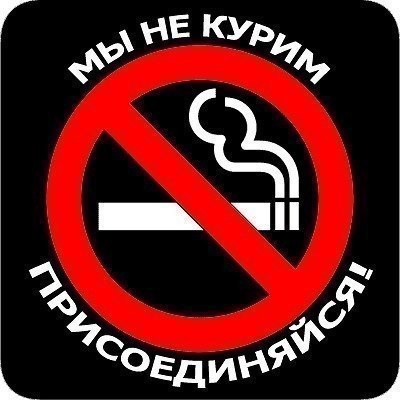 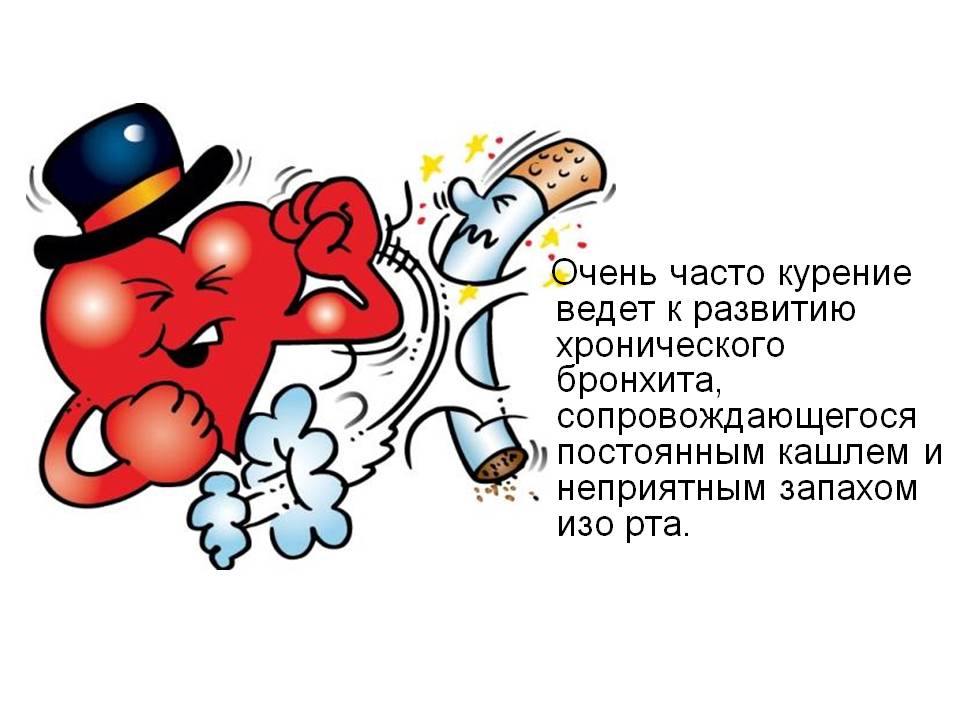 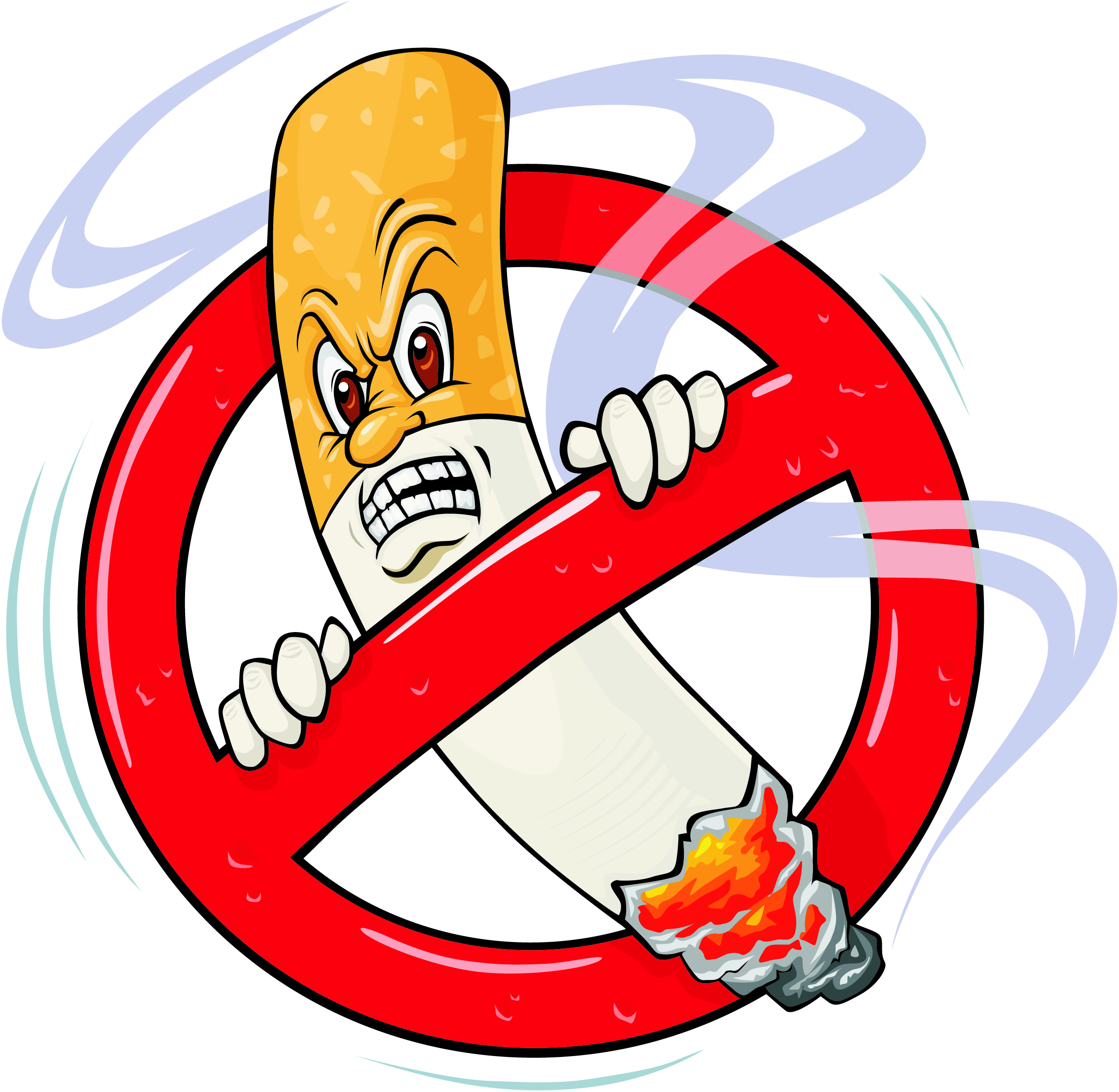 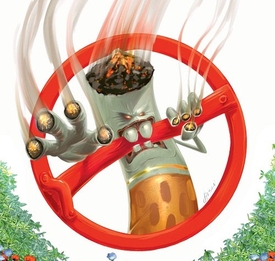 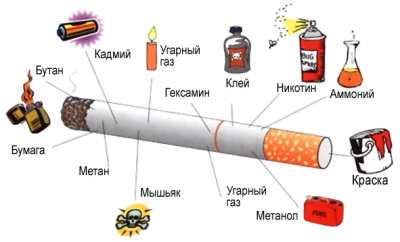 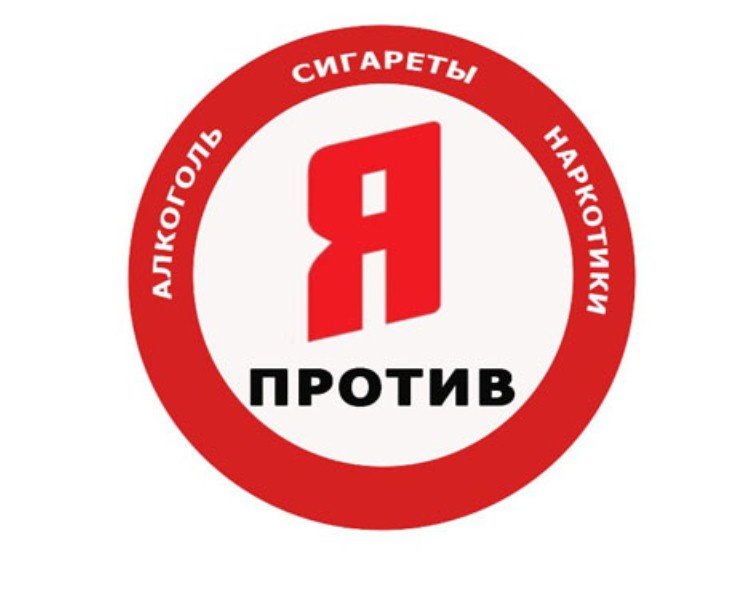 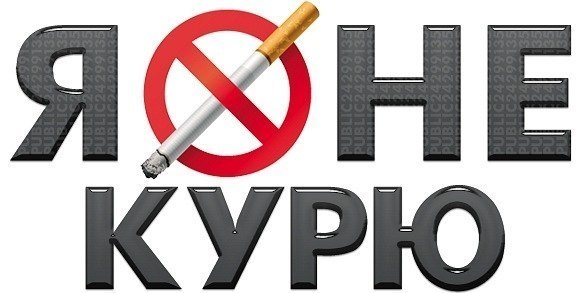 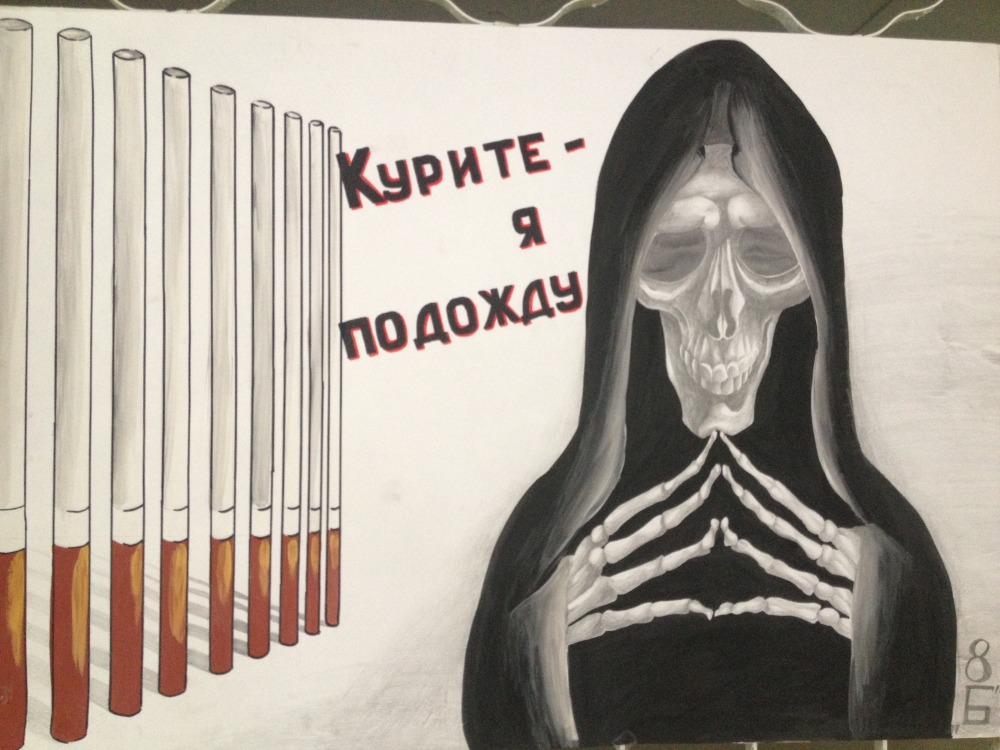 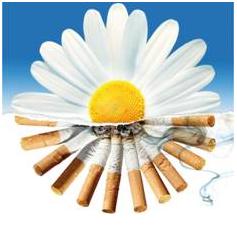 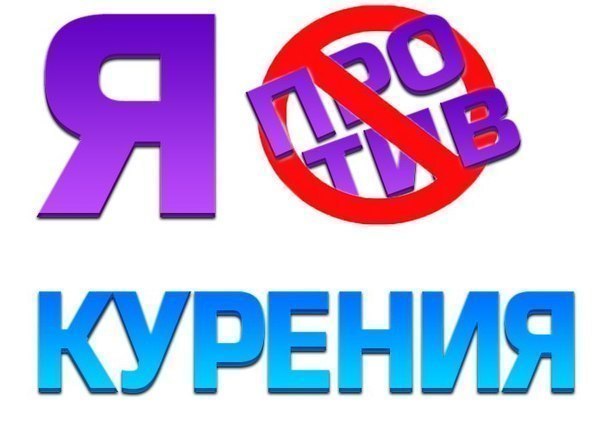 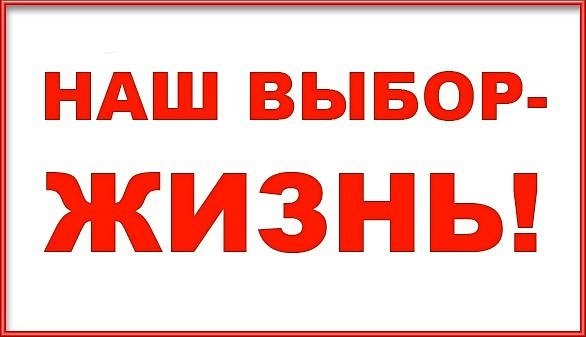 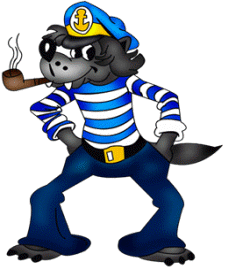 